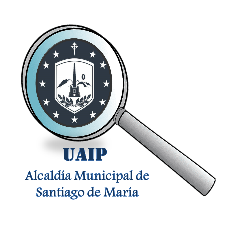 Referencia Espacio reservado para UAIPSOLICITUD DE INFORMACIÓN*Nota: esta información es de carácter opcional. Nuestra institución únicamente los utilizara para datos estadísticos de forma general.RecuerdePuede acudir al Instituto de Acceso a la Información Pública en los siguientes casos:Una vez vencido el plazo de entrega de información, si no recibe respuesta, tiene 15 días hábiles para iniciar el procedimiento por falta de Respuesta. Artículo 75 Ley de Acceso a la información Pública.Si está en desacuerdo con la respuesta obtenida tiene 15 días hábiles para interponer un recurso de apelación. Artículo 135 Ley de Procedimientos Administrativos.También puede interponer denuncias por infracciones de la LAIP, dentro de 90 días contados desde la fecha de su cometimiento. Artículo 79 Ley de Acceso a la información Pública.Para mayor infracción sobre dichos procedimientos ante el IAIP. También puede consultar la siguiente dirección electrónica: https://www.transparencia.gob.sv/institutions/iaip/servicesNombre completoPersonaJurídicaNaturalTipo de documentoNº de documentoNombre de su representado:Calidad con la que actúa (en caso de actuar por medio de representante debe adjuntar los documentos que la comprueben).Calidad con la que actúa (en caso de actuar por medio de representante debe adjuntar los documentos que la comprueben).Calidad con la que actúa (en caso de actuar por medio de representante debe adjuntar los documentos que la comprueben).Sexo	M	FSexo	M	FSexo	M	FNacionalidad	Salvadoreña	ExtranjeroNacionalidad	Salvadoreña	ExtranjeroNacionalidad	Salvadoreña	ExtranjeroNacionalidad	Salvadoreña	ExtranjeroNacionalidad	Salvadoreña	ExtranjeroNacionalidad	Salvadoreña	ExtranjeroNacionalidad	Salvadoreña	ExtranjeroNacionalidad	Salvadoreña	ExtranjeroEdadProfesión u oficioProfesión u oficioProfesión u oficioProfesión u oficioProfesión u oficioProfesión u oficioDepartamentoMunicipioNivel EducativoSin escolaridadEducación básicaEducación básicaEducación básicaEducación básicaEducación básicaBachilleratoTécnicoLicenciaturaLicenciaturaLicenciaturaLicenciaturaLicenciaturaMaestríaDoctorado¿Cómo se enteró de la existencia de la Ley de Acceso a la Información Pública?¿Cómo se enteró de la existencia de la Ley de Acceso a la Información Pública?¿Cómo se enteró de la existencia de la Ley de Acceso a la Información Pública?¿Cómo se enteró de la existencia de la Ley de Acceso a la Información Pública?¿Cómo se enteró de la existencia de la Ley de Acceso a la Información Pública?¿Cómo se enteró de la existencia de la Ley de Acceso a la Información Pública?¿Cómo se enteró de la existencia de la Ley de Acceso a la Información Pública?¿Cómo se enteró de la existencia de la Ley de Acceso a la Información Pública?¿Cómo se enteró de la existencia de la Ley de Acceso a la Información Pública?¿Cómo se enteró de la existencia de la Ley de Acceso a la Información Pública?PrensaRadioTelevisiónInternetOtroElectrónicoImpresoIMPORTANTE: puede presentar esta solicitud impresa en la Unidad de Acceso a la Información Pública de esta institución o puede enviarla por correo electrónico siempre que conste su firma o huella. En todo caso debe presentar copia de su documento de identidad o adjuntar copia del mismo.IMPORTANTE: puede presentar esta solicitud impresa en la Unidad de Acceso a la Información Pública de esta institución o puede enviarla por correo electrónico siempre que conste su firma o huella. En todo caso debe presentar copia de su documento de identidad o adjuntar copia del mismo.USBCopia simple*IMPORTANTE: puede presentar esta solicitud impresa en la Unidad de Acceso a la Información Pública de esta institución o puede enviarla por correo electrónico siempre que conste su firma o huella. En todo caso debe presentar copia de su documento de identidad o adjuntar copia del mismo.IMPORTANTE: puede presentar esta solicitud impresa en la Unidad de Acceso a la Información Pública de esta institución o puede enviarla por correo electrónico siempre que conste su firma o huella. En todo caso debe presentar copia de su documento de identidad o adjuntar copia del mismo.CD*IMPORTANTE: puede presentar esta solicitud impresa en la Unidad de Acceso a la Información Pública de esta institución o puede enviarla por correo electrónico siempre que conste su firma o huella. En todo caso debe presentar copia de su documento de identidad o adjuntar copia del mismo.IMPORTANTE: puede presentar esta solicitud impresa en la Unidad de Acceso a la Información Pública de esta institución o puede enviarla por correo electrónico siempre que conste su firma o huella. En todo caso debe presentar copia de su documento de identidad o adjuntar copia del mismo.Copia certificada*IMPORTANTE: puede presentar esta solicitud impresa en la Unidad de Acceso a la Información Pública de esta institución o puede enviarla por correo electrónico siempre que conste su firma o huella. En todo caso debe presentar copia de su documento de identidad o adjuntar copia del mismo.IMPORTANTE: puede presentar esta solicitud impresa en la Unidad de Acceso a la Información Pública de esta institución o puede enviarla por correo electrónico siempre que conste su firma o huella. En todo caso debe presentar copia de su documento de identidad o adjuntar copia del mismo.DVD*IMPORTANTE: puede presentar esta solicitud impresa en la Unidad de Acceso a la Información Pública de esta institución o puede enviarla por correo electrónico siempre que conste su firma o huella. En todo caso debe presentar copia de su documento de identidad o adjuntar copia del mismo.IMPORTANTE: puede presentar esta solicitud impresa en la Unidad de Acceso a la Información Pública de esta institución o puede enviarla por correo electrónico siempre que conste su firma o huella. En todo caso debe presentar copia de su documento de identidad o adjuntar copia del mismo.DVD*Lugar y fecha de presentaciónLugar y fecha de presentaciónCorreo ElectrónicoConsulta directaLugar y fecha de presentaciónLugar y fecha de presentaciónCorreo ElectrónicoConsulta directaNota: *Sin perjuicio de la gratuidad en la entrega de la información, las copias simples, certificadas y medios digitales como el CD o DVD, tendrán un costo que deberá ser asumido por el usuario; siempre y cuando los montos estén previamente aprobados por el ente obligado.Nota: *Sin perjuicio de la gratuidad en la entrega de la información, las copias simples, certificadas y medios digitales como el CD o DVD, tendrán un costo que deberá ser asumido por el usuario; siempre y cuando los montos estén previamente aprobados por el ente obligado.Firma o huella